Chesterton Primary School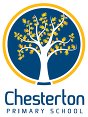 Green End Road, Cambridge, CB4 1RWTel:  01223 728392Email:  admin@chestertonprimary.org Headteacher:  Mrs Kate Yeoman_____________________________________________________________________Privacy Notice for Pupils(also provided to Parents and Carers)This letter might be difficult for you to understand. You can ask your parents or another adult such as your teacher to help you understand it. It is about how we use information about you and what we do with it. We call this information about you ‘personal data’ or ‘personal information.’Who we areYou already know that your school is called Chesterton Primary School and that it is part of the Academy Trust called the Active Learning Trust, but we have to tell you that the Academy Trust is the organisation which is in charge of your personal information. This means the Academy Trust is called the Data Controller.The postal address of the Academy Trust is:The Active Learning Trustc/o Littleport and East Cambs Academy
Camel Road
Littleport
Cambridgeshire
CB6 1EWIf you want to contact us about your personal information you can contact our  Executive Headteacher - ask for them at the School Office or leave them a letter at reception or send one by post. You can also contact the Active Learning Trust’s Data Protection Officer by emailing her at dataprotection@activelearningtrust.org.The categories of pupil information that we process include:personal identifiers and contacts (such as name, unique pupil number, contact details and address)characteristics (such as ethnicity, language, and free school meal eligibility)safeguarding information (such as court orders and professional involvement)special educational needs (including the needs and ranking)medical and administration (such as doctors information, child health, dental health, allergies, medication and dietary requirements)attendance (such as sessions attended, number of absences, absence reasons and any previous schools attended)assessment and attainment behavioural information (such as exclusions and any relevant alternative provision put in place)Information about free school meal and pupil premium eligibilityInformation for catering management purposes (e.g. whether you have school dinners and how often)Images captured by CCTV on the school’s premisesWe will use photographs of you. More details about this are in the Active Learning Trust’s Use of Images Policy.Why we collect and use pupil informationChesterton Primary School collects and holds personal information relating to our pupils and may also receive information about them from their previous school, local authority and / or the Department for Education (DfE). We use this personal data to: support your learningmonitor and report on your progressprovide appropriate care for you; andassess the quality of our servicesto comply with the law about sharing personal dataThis information will include your contact details, national curriculum assessment results, attendance information, any exclusion information, where you go after you leave us and personal characteristics such as your ethnic group, any special educational needs you may have as well as relevant medical information.  We will also use photographs or you. The use of your information for these purposes is lawful for the following reasons:The Academy Trust is under a legal obligation to collect the information or the information is necessary for us to meet legal requirements imposed upon us such as our duty to safeguard pupils.It is necessary for us to hold and use your information for the purposes of our functions in providing schooling and so we can look after our pupils. This is a function which is in the public interest because everybody needs to have an education. This means we have real and proper reasons to use your information.We will not usually need your consent to use your information. However, if at any time it appears to us that we would like to use your personal data in a way which means that we would need your parents/carers consent then we will explain to them what we want to do and ask your parents/carers for consent. This is most likely to be where we are involved in activities which are not really part of our job as an Academy Trust but we are involved because we think it would benefit our pupils. Where your parents/carers have provided us with consent to use your data, they may withdraw this consent at any time. We will make this clear when requesting their consent. If your parent/carer wish to change their mind about consent, they should  contact the school office.If we think that you will not understand what we are asking then we will ask your parent or carer instead. Usually, we will involve your parents or carers even if you can make your own decision.When we give your information to othersWe will not give information about you to anyone without your consent unless the law and our policies allow us to do so. If you want to receive a copy of the information about you that we hold, please contact the Executive Headteacher. We are required, by law (under regulation 5 of the Education (Information about Individual Pupils) England Regulations 2013, to pass some information about our pupils to the Department for Education (DfE).  This is the part of the Government which is responsible for schools. This information may, in turn, then be made available for use by the Local Authority.The DfE may also share information about pupils that we give to them, with other people or organisations. This will only take place where the law, including the law about data protection allows it.The National Pupil Database (NPD)The NPD is owned and managed by the Department for Education and contains information about pupils in schools in England. It provides invaluable evidence on educational performance to inform independent research, as well as studies commissioned by the Department. It is held in electronic format for statistical purposes. This information is securely collected from a range of sources including schools, local authorities and awarding bodies. We are required by law, to provide information about our pupils to the DfE as part of statutory data collections such as the school census and early years’ census. Some of this information is then stored in the NPD. The law that allows this is the Education (Information About Individual Pupils) (England) Regulations 2013.To find out more about the pupil information we share with the department, for the purpose of data collections, go to https://www.gov.uk/education/data-collection-and-censuses-for-schools.To find out more about the NPD, go to National pupil database: user guide and supporting information - GOV.UK.The department may share information about our pupils from the NPD with third parties who promote the education or well-being of children in England by:•	conducting research or analysis•	producing statistics•	providing information, advice or guidanceThe Department has robust processes in place to ensure the confidentiality of our data is maintained and there are stringent controls in place regarding access and use of the data. Decisions on whether DfE releases data to third parties are subject to a strict approval process and based on a detailed assessment of:•	who is requesting the data•	the purpose for which it is required•	the level and sensitivity of data requested: and •	the arrangements in place to store and handle the data To be granted access to pupil information, organisations must comply with strict terms and conditions covering the confidentiality and handling of the data, security arrangements and retention and use of the data.For more information about the Department’s data sharing process, please visit: https://www.gov.uk/data-protection-how-we-collect-and-share-research-data For information about which organisations the Department has provided pupil information, (and for which project), please visit the following website: https://www.gov.uk/government/publications/national-pupil-database-requests-receivedTo contact DfE: https://www.gov.uk/contact-dfeWe will also normally give information about you to your parents or your main carer. Where appropriate, we will listen to your views first. We will also take family circumstances into account, in particular where a Court has decided what information a parent / carer is allowed to have. We will also disclose your personal data to: . Your new school if you move schoolsDisclosures connected with SEN support – e.g. non-Local Authority professionals School nurseSchool CounsellorCAMHS (Child and Adolescent Mental Health Service)Educators and Examining BodiesPress and Media The Department for EducationOur Local Authority – Cambridgeshire County CouncilNHS NHS/Public Health Agencies where relevant to the COVID pandemic as part of the Test and Trace Scheme.Police, Fire and Rescue Service, Ambulance Service and other emergency or enforcement agenciesActive Learning TrustThe school’s curriculum may require the use of third party web-based learning and assessment platforms, only if GDPR compliantSuppliers and Service Providers to enable them to provide the service the School/Trust has contracted them for.School meal providers where relevant allergy information is vital Any appropriate Education Authority if you move schoolsTrainee teachers and agency cover staff who are not employed by the Trust and work in our schoolThe information disclosed to these people / services may include sensitive personal information about you. Usually this means information about your health and any special educational needs or disabilities which you have. We do this because these people need the information so that they can support you.Photos to Funders to provide evidence how we have spent grant moniesThe Public (only your name and where consent has been received your photo) in our School’s and Trust’s tweets and website.Our disclosure of your personal data is lawful for the following reasons:•	The Academy Trust is under a legal obligation to disclose the information or disclosing the information is necessary for us to meet legal requirements imposed upon us such as our duty to look after our pupils and protect them from harm.•	It is necessary for us to disclose your information for the purposes of our functions in providing schooling. This is a function which is in the public interest.•	We have a legitimate interest in disclosing your information because it is necessary in order to provide our pupils with education and pastoral care and connected purposes as outlined above.•	We will not usually need consent to disclose your information. However, if at any time it appears to us that we would need consent then this will be sought before a disclosure is made.It is in your vital interests for your personal information to be passed to these people or services. We will ask you for consent once we think that you can understand what we are asking. This is because the law requires us to ask you if you can understand. Normally, we involve your parents or carers too. By law we won’t need their consent if you can give it but parents or carers like to be involved because it is part of looking after you. Before you are old enough to understand we will ask your parents or carers to consent for you.We do not normally transfer your information to a different country which is outside the European Economic Area. This would only happen if one of your parents or carers lives abroad or if you move to a new school abroad. If this happens we will be very careful to make sure that it is safe to transfer your information. We will look at whether that other country has good data protection laws for example. If we cannot be sure that it is safe then we will talk to you and your parents about it and make sure that you are happy for us to send your information. As this is not something we normally do and we don’t know which country we might need to send your information to, we cannot tell you more about it now but if we want to transfer your data to a different country then we will tell you whether or not we think it is safe and why we have decided that.How long we keep your informationWe only keep your information for as long as we need to or for as long as the law requires us to. Most of the information we have about you will be in your pupil file. We usually keep this information until your 25th birthday unless you move to another school in which case we send your file to your new school. We have a policy which explains how long we keep information. It is called a Records Retention Policy and you can ask for a copy at reception.Your rightsYou have these rights:You can ask us for a copy of the information we have about youYou can ask us to correct any information we have about you if you think it is wrongYou can ask us to erase information about you (although we may have good reasons why we cannot do this) You can ask us to limit what we are doing with your informationYou can object to what we are doing with your informationYou can ask us to transfer your information to another organisation in a format that makes it easy for them to use.There is more information in our Data Protection Policy or you can ask the Academy Trust’s Data Protection Officer. The Data Protection Policy can be found on the Academy Trust’s website or you can ask for a copy at your school’s reception.You can complain about what we do with your personal information. If you are not happy with our answer to your complaint then you can complain to the Information Commissioner’s Office:Information Commissioner's OfficeWycliffe HouseWater LaneWilmslowCheshireSK9 5AFTel: 0303 123 1113 (local rate) or 01625 545 745 if you prefer to use a national rate number.